CÂMARA MUNICIPAL DE JACAREÍ18ª LEGISLATURA - ANO IIRESUMO DA ATA ELETRÔNICA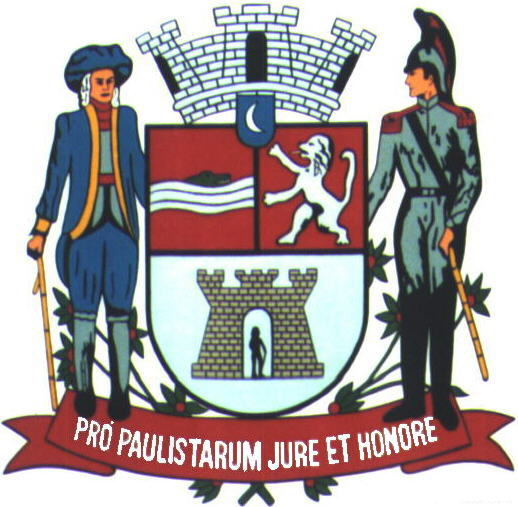 25ª SESSÃO ORDINÁRIARealizada em 17/08/2022Horário: 9h16min18ª (DÉCIMA OITAVA) LEGISLATURA - ANO IIRESUMO DA ATA ELETRÔNICA DA25ª (VIGÉSIMA QUINTA) SESSÃO ORDINÁRIAAos dezessete (17) dias do mês de agosto (08) do ano dois mil e vinte e dois (2022), iniciando às nove horas e dezesseis minutos (9h16), compareceram à Câmara Municipal de Jacareí, a fim de participar de Sessão Ordinária regimentalmente designada, os seguintes Vereadores: ABNER - PSDB; DUDI - PL; EDGARD SASAKI - PSDB; HERNANI BARRETO - REPUBLICANOS; LUÍS FLÁVIO (FLAVINHO) - PT; MARIA AMÉLIA - PSDB; PAULINHO DO ESPORTE - PSD; PAULINHO DOS CONDUTORES – PL; DR. RODRIGO SALOMON - PSDB; ROGÉRIO TIMÓTEO - REPUBLICANOS; RONINHA – PODEMOS, SÔNIA PATAS DA AMIZADE - PL e VALMIR DO PARQUE MEIA LUA – UNIÃO BRASIL. 		A Sessão teve a Presidência do Vereador PAULINHO DOS CONDUTORES, tendo para secretariá-lo os pares EDGARD SASAKI e ROGÉRIO TIMÓTEO, respectivamente 1º e 2º Secretários.	ABERTURA: A 25ª Sessão Ordinária foi aberta pelo Presidente PAULINHO DOS CONDUTORES, que determinou a execução do Hino Nacional Brasileiro. Em seguida, ocorreu a leitura de um trecho bíblico pelo Vereador ROGÉRIO TIMÓTEO.	SOLENIDADE: Ato contínuo, o Presidente anunciou o início do Ato Solene de entrega do Prêmio “Advocacia Cidadã”, nos termos do Decreto Legislativo no 427/2020, determinando ao Cerimonial da Casa que desempenhasse o Protocolo. A lista de presença se encontra ao final deste Resumo de Ata.	O Mestre de Cerimônias cumprimentou a todos, registrou as autoridades presentes e fez uma breve explanação sobre o Decreto Legislativo nº 427/2020 e acerca da homenagem a ser realizada. 	Na sequência, foi exibido vídeo produzido pela TV Câmara Jacareí apresentando os indicados a receber o Prêmio Advocacia Cidadã.	Procedeu-se, então, à entrega dos diplomas de mérito, sendo convidados os membros da Mesa, os autores do Decreto nº 427/2020, Vereadores Dr. Rodrigo Salomon e Luís Flávio (Flavinho), além da Dra. Moyra Braga Fernandes, Procuradora Geral do Município que neste ato representa o Prefeito Municipal Izaias José de Santana.	Os Indicados pela Ordem dos Advogados do Brasil – 46ª Subseção de Jacareí foram: Dr. ANTONIO JOSÉ FERREIRA DOS SANTOS, Dr. CAIO GODOY DE OLIVEIRA, Dr. IVAN DE ALMEIDA SALES DE OLIVEIRA, Dra. MARISA APARECIDA MIGLI, 
Dra. RAFAELA DE CÁSSIA PINHEIRO GOMES BATISTA e Dra. SHIRLEI AZEVEDO ALEXANDRE.	Os Indicados pelo Poder Legislativo foram: Dra. FERNANDA MONTEIRO VIANNA ALVES e Dr. WAGNER TADEU BACCARO MARQUES.	ORADORES: Vereador DR. RODRIGO SALOMON; Vereador LUÍS FLÁVIO (FLAVINHO); Dr. CARLOS ALBERTO GUERRA DOS SANTOS, Presidente da 46ª Subseção de Jacareí da Ordem dos Advogados do Brasil; Procuradora Geral do Município, Dra. MOYRA BRAGA FERNANDES; o Presidente desta Casa, Vereador PAULINHO DOS CONDUTORES; Dr. WAGNER TADEU BACCARO MARQUES, representando os Advogados indicados pelo Poder Legislativo; e Dra. MARISA APARECIDA MIGLI, que falou em nome dos homenageados indicados pela OAB.	O Presidente, então, cumprimentou a todos, declarou encerrado o Ato Solene e suspendeu a Sessão Ordinária para registro das fotos oficiais.	FASE DA ORDEM DO DIA: Retomada a Sessão, o Presidente determinou a verificação de presença e, em seguida, propôs a inversão da pauta, de modo a iniciar nesse momento a Fase da Ordem do Dia; tal pedido foi aprovado, passando-se, então, à discussão e votação das proposituras: 	1. 	Discussão única do PLL nº 039/2022 - Projeto de Lei do Legislativo. Autoria: Vereador Rogério Timóteo. Assunto: Dispõe sobre denominação da Viela Profª Zélia de Oliveira Branco Zilli. Encerrada a discussão, o PLL nº 039/2022 foi APROVADO por ACLAMAÇÃO.	O Presidente, então, suspendeu a sessão por cinco minutos para a realização das fotos oficiais. Retomada a sessão, foi feita a verificação de presença e prosseguimento da pauta da Ordem do Dia	2. 	Discussão única do PLE nº 012/2022 - Projeto de Lei do Executivo - (Adiado em 22/06/2022). Autoria: Prefeito Municipal Izaias José de Santana. Assunto: Revoga restrições urbanísticas convencionais impostas pelos loteadores nos loteamentos Jardim Maria Amélia, Jardim Paraíso, Jardim do Vale e Jardim Colônia e dá outras providências. Após a leitura desse item da Ordem do Dia, o 1º Secretário informou que o projeto foi RETIRADO da Ordem do Dia a pedido do Líder de Governo	3. 	Votação Secreta do PDL nº 015/2022 - Projeto de Decreto Legislativo. Autoria: Vereadores Rogério Timóteo e Maria Amélia. Assunto: Concede Título de Cidadania. Foram, então, distribuídas as cédulas de votação aos Vereadores e, após o registro e coleta dos votos, os Vereadores assinaram a lista de presença da votação, que segue anexa a esta Ata. Após a apuração, o PDL nº 015/2022 foi declarado APROVADO. Ato contínuo, o Senhor Presidente passou a palavra para o Vereador Rogério Timóteo para ocupar a tribuna e discorrer sobre o homenageado, 1º Sargento Humberto Luiz Carvalho, Chefe de Instrução do Tiro de Guerra 02-051 (Jacareí).	FASE DO EXPEDIENTE: O Presidente determinou, então, a leitura e votação dos trabalhos legislativos.	ABNER: Indicações protocoladas: 6023, 6024 e 6025. Moções lidas em Plenário: 0686 - Moção Congratulatória ao Pastor André Ruberci José da Costa, Dirigente da Congregação do Jardim Nova Esperança, filiada à Igreja Evangélica Assembleia de Deus Ministério de Madureira desta cidade, pelo transcurso do seu aniversário no dia 17 de agosto de 2022. 0687 - Moção Congratulatória ao Evangelista Osvando Caires de Souza, Dirigente da Congregação do Portal Alvorada, filiada à Igreja Evangélica Assembleia de Deus Ministério de Madureira desta cidade, pelo transcurso do seu aniversário no dia 17 de agosto de 2022. 0688 - Moção Congratulatória ao Pastor Marcio Eurico Santana, Dirigente da Congregação do Parque Meia Lua, filiada à Igreja Evangélica Assembleia de Deus Ministério de Madureira desta cidade, pelo transcurso do seu aniversário no dia 16 de agosto de 2022. 0689 - Moção Congratulatória ao atleta Airam Rodrigues pela conquista da medalha de prata em sua categoria no Campeonato Brasileiro de Judô, ocorrido em Joinville/SC nos dias 6 e 7 de agosto de 2022. 0690 - Moção Congratulatória à atleta Pietra Zakharov Idalgo, pela conquista de campeã em equipes da Copa das Confederações de Tênis.	DUDI: Indicações protocoladas: 5958, 5959, 5960, 5961, 5963, 5976, 6014, 6021, 6022, 6028, 6035 e 6041. Requerimento deliberado pelo Plenário: 0357 - Aprovado - Ao Deputado Estadual André do Prado, solicitando sua intercessão junto à Secretaria de Saúde do Estado de São Paulo visando à aquisição urgente de uma balança eletrônica adaptada aos cadeirantes para o Município de Jacareí.HERNANI BARRETO: Indicações protocoladas: 6042, 6043, 6044, 6045, 6046, 6047, 6048 e 6049. Requerimento deliberado pelo Plenário: 0366 - Aprovado - À EDP, solicitando, com URGÊNCIA, devidas providências quanto à retirada de galhos de árvore em conflito com a fiação elétrica na Rua Paulo Medeiros, em frente ao número 64, no Jardim Terras de Santa Helena. Pedido de Informações deliberado pelo Plenário: 0183 - Aprovado - Requer informações quanto à substituição de lâmpadas de mercúrio por LED, nas vias públicas do Parque dos Príncipes.	LUÍS FLÁVIO (FLAVINHO): Indicações protocoladas: 6026, 6027 e 6050. Pedido de Informações deliberado pelo Plenário: 0182 - Aprovado - Requer informações sobre a realização de obras para recuperação e adequação da Estrada Hondo Japão, em área rural, no Bairro Jamic.	MARIA AMÉLIA: Indicações protocoladas: 6029, 6030, 6031, 6032, 6033, 6034, 6036, 6037, 6039 e 6040. Requerimentos deliberados pelo Plenário: 0363 - Aprovado - À empresa de telefonia Vivo, solicitando possível ampliação da rede de internet nas ruas da parte alta do Jardim Olympia, neste Município. 0364 - Aprovado - À empresa de telefonia Claro, solicitando possível ampliação da rede de internet nas ruas da parte alta do Jardim Olympia, neste Município.	PAULINHO DO ESPORTE: Indicações protocoladas: 5900, 5902 e 6052. Moções lidas em Plenário: 0666 - Moção Congratulatória pelo transcurso do Dia do Feirante, comemorado em 25 de agosto. 0684 - Moção Congratulatória pelo Dia do Cardiologista, comemorado em 14 de agosto. 0685 - Moção Congratulatória pelo Dia do Filósofo, comemorado em 16 de agosto.	PAULINHO DOS CONDUTORES: Requerimento deliberado pelo Plenário: 0358 - Aprovado - À Empresa Brasileira de Correios e Telégrafos, solicitando atribuição de CEP à "Travessa Edson Loesch de Freitas", a atual Estrada Municipal, localizada no Bairro São Sebastião e identificada no Cadastro Imobiliário Municipal pelo código nº 16.182, correspondente ao Decreto nº 486, de 12 de julho de 2022.	DR. RODRIGO SALOMON: Indicações protocoladas: 5964, 5965, 5966, 5967, 5968, 5969, 5970, 5971, 5972, 5973, 5974, 5975, 5977, 5978, 5979, 5980, 5981, 5982, 5983, 5984, 5985, 5986, 5987, 5988, 5989, 5990, 5991, 5992, 5993, 5994, 5995, 5996, 5997, 5998, 5999, 6000, 6001, 6002, 6003, 6004, 6005, 6006, 6007, 6008, 6009, 6010, 6011, 6012, 6013, 6015, 6016, 6017, 6018, 6019 e 6020. Requerimento deliberado pelo Plenário: 0361 - Aprovado - À EDP, solicitando providências relativas ao estado em que se encontra a fiação de sua rede na região da Rua Nazur, no Jardim Esper, neste Município.	ROGÉRIO TIMÓTEO: Indicações protocoladas: 5889, 5890, 5891, 5892, 5893, 5894, 5895, 5896, 5897, 5898, 5899, 5901, 5903, 5904, 5905, 5906, 5907, 5908, 5909, 5910 e 5911.	RONINHA: Indicações protocoladas: 5912, 5913, 5914, 5915, 5916, 5917, 5918, 5919 e 5962. Moções lidas em Plenário: 0667 - Registro do transcurso do Dia da informática, comemorado no dia 15 de agosto. 0668 - Registro do transcurso do Dia Nacional das Santas Casas de Misericórdia, celebrado em 15 de agosto. 0669 - Registra o transcurso do Dia do Filósofo, celebrado em 16 de agosto. 0670 - Registra o transcurso do Dia Nacional do Patrimônio Histórico, celebrado em 17 de agosto. 0671 - Registra o transcurso do Dia do Estagiário, celebrado em 18 de agosto. 0672 - Registra o transcurso do Dia do Arista de Teatro, comemorado em 19 de agosto. 0673 - Registro do transcurso do Dia Mundial da Fotografia, comemorado em 19 de agosto. 0674 - Moção Congratulatória e menção de mérito à Senhora Maria Solange Andrade Ribeiro pelo transcurso do seu aniversário, celebrado em 11 de agosto. 0675 - Moção Congratulatória e menção de mérito ao Sr. Joaquim da Boa Morte pelo transcurso de seu aniversário, celebrado em 15 de agosto. 0676 - Moção Congratulatória e menção de mérito à Sra. Ingrid Fernandes pelo transcurso do seu aniversário, celebrado em 17 de agosto. 0677 - Moção Congratulatória e menção de mérito à Sra. Renata Jassoni pelo transcurso do seu aniversário, a ser celebrado em 21 de agosto. 0678 - Registra o transcurso do Dia do Folclore Brasileiro, comemorado no dia 22 de agosto. Requerimentos deliberados pelo Plenário: 0359 - Aprovado - À EDP, solicitando poda de árvores cujos galhos estão entrelaçados aos fios da rede elétrica, nos locais que especifica, neste Município. 0360 - Aprovado - À EDP, solicitando providências referentes aos fios soltos verificados na Rua dos Crisântemos, no Parque Santo Antônio, neste Município. Pedido de Informações deliberado pelo Plenário: 0181 - Aprovado - Requer informações referentes ao atendimento na UBS Central.	VALMIR DO PARQUE MEIA LUA: Indicações protocoladas: 5920, 5921, 5922, 5923, 5924, 5925, 5926, 5927, 5928, 5929, 5930, 5931, 5932, 5933, 5934, 5935, 5936, 5937, 5938, 5939, 5940, 5941, 5942, 5943, 5944, 5945, 5946, 5947, 5948, 5949, 5950, 5951, 5952, 5953, 5954, 5955, 5956, 5957 e 6051.	 Moções lidas em Plenário: 0665 - Moção congratulatória ao jovem Airam Rodrigues, de 34 anos, que conquistou uma medalha de prata em sua categoria do Campeonato Brasileiro de Judô, que aconteceu no sábado, dia 6 de agosto, em Joinville/SC. 0679 - Registra o transcurso do Dia da Lei Maria da Penha, celebrado no último dia 7 de agosto. 0680 - Registra o transcurso do Dia Internacional dos Povos Indígenas, celebrado em 9 de agosto. 0681 - Moção Comemorativa pelo transcurso do Dia do Economista, 13 de agosto. 0682 - Moção Comemorativa pelo transcurso do Dia do Estagiário, 18 de agosto. 0683 - Moção de boas-vindas ao padre Carlos Eduardo, novo padre da Paroquia Maria Auxiliadora dos Cristãos, no Parque Meia Lua.  Requerimentos deliberados pelo Plenário: 0362 - Aprovado - À Empresa de Telefonia Vivo, solicitando nivelamento da tampa situada em frente ao nº 1356 da Rua Barão de Jacareí, na Vila Formosa. 0365 - Aprovado - À Concessionaria Rota das Bandeiras, solicitando pintura das lombadas na extensão da antiga Rodovia Dom Pedro I, da entrada do Conjunto 1º de Maio até o Conjunto 22 de Abril, neste Município. Pedidos de Informações deliberados pelo Plenário: 0184 - Aprovado - Requer informações quanto à falta de redutores de velocidade na Avenida Joel de Souza, no Jardim Alvorada, situação que, há muitos anos, expõe a população a riscos de acidentes graves. 0185 - Aprovado - Requer Informações sobre a sinalização indicando "PARE" ao lado da empresa Basf (antiga Cognis) na Avenida Doutor Romeu Carlos Petrilli, no Parque Meia Lua.	Nos termos do inciso V-A do artigo 72 do Regimento Interno da Câmara Municipal de Jacareí, foi apresentado o número de trabalhos legislativos apresentados:	IND: Indicações; MOC: Moções; REQ: Requerimentos; PED: Pedidos de Informações.	VOTOS DE PESAR E MINUTO DE SILÊNCIO pelos falecimentos de LÚCIA HELENA CAVALLARI	, formulado pelo Vereador Dr. Rodrigo Salomon; GERALDO COELHO OVIDIO, formulado pelos Vereadores Abner, Edgard Sasaki, Dr. Rodrigo Salomon e Maria Amélia.	FASE DO HORÁRIO DA TRIBUNA: Para abordar temas de sua livre escolha durante doze (12) minutos, desde que de interesse público, os Vereadores abaixo relacionados, na ordem em que constam, fizeram uso da palavra no horário destinado aos TEMAS LIVRES: SÔNIA PATAS DA AMIZADE – PL; VALMIR DO PARQUE MEIA LUA – UNIÃO BRASIL; DUDI - PL; HERNANI BARRETO - REPUBLICANOS; PAULINHO DO ESPORTE - PSD; PAULINHO DOS CONDUTORES – PL; DR. RODRIGO SALOMON - PSDB; ROGÉRIO TIMÓTEO - REPUBLICANOS; RONINHA – PODEMOS.	Encerrado o horário da tribuna, o Presidente agradeceu a participação de todos e, às 14 horas e 52 minutos (14h52), declarou encerrada a 25ª Sessão Ordinária. 	Para constar, foi lavrado o presente Resumo da Ata Eletrônica por mim, ______________________ Rita de Cássia Fernandes Braga - Oficial Técnico Legislativo, digitado e assinado, na conformidade do Artigo 84 do Regimento Interno da Câmara Municipal de Jacareí. Cabe ressaltar que a Ata Eletrônica contendo a gravação desta Sessão ficará devidamente arquivada e os documentos nela mencionados ficarão à disposição na Secretaria Legislativa da Câmara para averiguação a qualquer tempo. Este Resumo deverá ser encaminhado para publicação no site da Câmara e para análise dos Vereadores, que terão o prazo de dois (02) dias úteis, a contar do envio, para propor retificação, inserção de algum registro ou impugnação, por escrito, sem o que se dará a aprovação tácita e, por consequência, a aceitação do conteúdo integral da Ata Eletrônica sem ressalvas, nos termos regimentais. Palácio da Liberdade, Jacareí, 19 de agosto de 2022.	VEREADOR(A)INDMOCREQPEDABNER DE MADUREIRA35--DUDI12-1-HERNANI BARRETO8-11LUÍS FLÁVIO3--1MARIA AMÉLIA11-2-PAULINHO DO ESPORTE33--PAULINHO DOS CONDUTORES--1-DR. RODRIGO SALOMON55-1-ROGÉRIO TIMÓTEO21---RONINHA91221VALMIR DO PARQUE MEIA LUA39622TOTAL: 205 TRABALHOS16426105PAULO FERREIRA DA SILVA(Paulinho dos Condutores)PresidenteEDGARD TAKASHI SASAKI(Edgard Sasaki)1º Secretário